BrunswickSurgeryRegistration Form 2020/21please provide proof of address and photo IDOffice use only:Date of application: Received by: Title:           ______________First Name:_________________________________Surname:   _________________________________Date of Birth:________/_________/________Telephone:__________________________________Mobile:      __________________________________Title:           ______________First Name:_________________________________Surname:   _________________________________Date of Birth:________/_________/________Telephone:__________________________________Mobile:      __________________________________Title:           ______________First Name:_________________________________Surname:   _________________________________Date of Birth:________/_________/________Telephone:__________________________________Mobile:      __________________________________Title:           ______________First Name:_________________________________Surname:   _________________________________Date of Birth:________/_________/________Telephone:__________________________________Mobile:      __________________________________Title:           ______________First Name:_________________________________Surname:   _________________________________Date of Birth:________/_________/________Telephone:__________________________________Mobile:      __________________________________Title:           ______________First Name:_________________________________Surname:   _________________________________Date of Birth:________/_________/________Telephone:__________________________________Mobile:      __________________________________Title:           ______________First Name:_________________________________Surname:   _________________________________Date of Birth:________/_________/________Telephone:__________________________________Mobile:      __________________________________Title:           ______________First Name:_________________________________Surname:   _________________________________Date of Birth:________/_________/________Telephone:__________________________________Mobile:      __________________________________Title:           ______________First Name:_________________________________Surname:   _________________________________Date of Birth:________/_________/________Telephone:__________________________________Mobile:      __________________________________Title:           ______________First Name:_________________________________Surname:   _________________________________Date of Birth:________/_________/________Telephone:__________________________________Mobile:      __________________________________Title:           ______________First Name:_________________________________Surname:   _________________________________Date of Birth:________/_________/________Telephone:__________________________________Mobile:      __________________________________Title:           ______________First Name:_________________________________Surname:   _________________________________Date of Birth:________/_________/________Telephone:__________________________________Mobile:      __________________________________Title:           ______________First Name:_________________________________Surname:   _________________________________Date of Birth:________/_________/________Telephone:__________________________________Mobile:      __________________________________Title:           ______________First Name:_________________________________Surname:   _________________________________Date of Birth:________/_________/________Telephone:__________________________________Mobile:      __________________________________Title:           ______________First Name:_________________________________Surname:   _________________________________Date of Birth:________/_________/________Telephone:__________________________________Mobile:      __________________________________Title:           ______________First Name:_________________________________Surname:   _________________________________Date of Birth:________/_________/________Telephone:__________________________________Mobile:      __________________________________Title:           ______________First Name:_________________________________Surname:   _________________________________Date of Birth:________/_________/________Telephone:__________________________________Mobile:      __________________________________Title:           ______________First Name:_________________________________Surname:   _________________________________Date of Birth:________/_________/________Telephone:__________________________________Mobile:      __________________________________Address:_____________________________________________________________________________________________________________________________POSTCODE: ______________________Address:_____________________________________________________________________________________________________________________________POSTCODE: ______________________Address:_____________________________________________________________________________________________________________________________POSTCODE: ______________________Address:_____________________________________________________________________________________________________________________________POSTCODE: ______________________Address:_____________________________________________________________________________________________________________________________POSTCODE: ______________________Address:_____________________________________________________________________________________________________________________________POSTCODE: ______________________Address:_____________________________________________________________________________________________________________________________POSTCODE: ______________________Address:_____________________________________________________________________________________________________________________________POSTCODE: ______________________Address:_____________________________________________________________________________________________________________________________POSTCODE: ______________________Address:_____________________________________________________________________________________________________________________________POSTCODE: ______________________Address:_____________________________________________________________________________________________________________________________POSTCODE: ______________________Address:_____________________________________________________________________________________________________________________________POSTCODE: ______________________Address:_____________________________________________________________________________________________________________________________POSTCODE: ______________________Address:_____________________________________________________________________________________________________________________________POSTCODE: ______________________Address:_____________________________________________________________________________________________________________________________POSTCODE: ______________________EMAIL:Ethnicity: ___________________________________Main Spoken Language: _______________________ Do you need an interpreter? Yes / NoEthnicity: ___________________________________Main Spoken Language: _______________________ Do you need an interpreter? Yes / NoEthnicity: ___________________________________Main Spoken Language: _______________________ Do you need an interpreter? Yes / NoEthnicity: ___________________________________Main Spoken Language: _______________________ Do you need an interpreter? Yes / NoEthnicity: ___________________________________Main Spoken Language: _______________________ Do you need an interpreter? Yes / NoEthnicity: ___________________________________Main Spoken Language: _______________________ Do you need an interpreter? Yes / NoEthnicity: ___________________________________Main Spoken Language: _______________________ Do you need an interpreter? Yes / NoEthnicity: ___________________________________Main Spoken Language: _______________________ Do you need an interpreter? Yes / NoEthnicity: ___________________________________Main Spoken Language: _______________________ Do you need an interpreter? Yes / NoEthnicity: ___________________________________Main Spoken Language: _______________________ Do you need an interpreter? Yes / NoEthnicity: ___________________________________Main Spoken Language: _______________________ Do you need an interpreter? Yes / NoEthnicity: ___________________________________Main Spoken Language: _______________________ Do you need an interpreter? Yes / NoEthnicity: ___________________________________Main Spoken Language: _______________________ Do you need an interpreter? Yes / NoEthnicity: ___________________________________Main Spoken Language: _______________________ Do you need an interpreter? Yes / NoEthnicity: ___________________________________Main Spoken Language: _______________________ Do you need an interpreter? Yes / NoEthnicity: ___________________________________Main Spoken Language: _______________________ Do you need an interpreter? Yes / NoEthnicity: ___________________________________Main Spoken Language: _______________________ Do you need an interpreter? Yes / NoAre you a former member of the armed forces?   Yes / NoIf yes please circle:     Army / Royal Navy / Royal Air ForceAre you a former member of the armed forces?   Yes / NoIf yes please circle:     Army / Royal Navy / Royal Air ForceAre you a former member of the armed forces?   Yes / NoIf yes please circle:     Army / Royal Navy / Royal Air ForceAre you a former member of the armed forces?   Yes / NoIf yes please circle:     Army / Royal Navy / Royal Air ForceAre you a former member of the armed forces?   Yes / NoIf yes please circle:     Army / Royal Navy / Royal Air ForceAre you a former member of the armed forces?   Yes / NoIf yes please circle:     Army / Royal Navy / Royal Air ForceAre you a former member of the armed forces?   Yes / NoIf yes please circle:     Army / Royal Navy / Royal Air ForceAre you a former member of the armed forces?   Yes / NoIf yes please circle:     Army / Royal Navy / Royal Air ForceAre you a former member of the armed forces?   Yes / NoIf yes please circle:     Army / Royal Navy / Royal Air ForceAre you a former member of the armed forces?   Yes / NoIf yes please circle:     Army / Royal Navy / Royal Air ForceAre you a former member of the armed forces?   Yes / NoIf yes please circle:     Army / Royal Navy / Royal Air ForceAre you a former member of the armed forces?   Yes / NoIf yes please circle:     Army / Royal Navy / Royal Air ForceAre you a former member of the armed forces?   Yes / NoIf yes please circle:     Army / Royal Navy / Royal Air ForceAre you a former member of the armed forces?   Yes / NoIf yes please circle:     Army / Royal Navy / Royal Air ForceAre you a former member of the armed forces?   Yes / NoIf yes please circle:     Army / Royal Navy / Royal Air ForceNext of Kin details:Name: _____________________________________Relationship: ________________________________Telephone: _________________________________Are you a carer?  Yes / NoNext of Kin details:Name: _____________________________________Relationship: ________________________________Telephone: _________________________________Are you a carer?  Yes / NoNext of Kin details:Name: _____________________________________Relationship: ________________________________Telephone: _________________________________Are you a carer?  Yes / NoNext of Kin details:Name: _____________________________________Relationship: ________________________________Telephone: _________________________________Are you a carer?  Yes / NoNext of Kin details:Name: _____________________________________Relationship: ________________________________Telephone: _________________________________Are you a carer?  Yes / NoNext of Kin details:Name: _____________________________________Relationship: ________________________________Telephone: _________________________________Are you a carer?  Yes / NoNext of Kin details:Name: _____________________________________Relationship: ________________________________Telephone: _________________________________Are you a carer?  Yes / NoNext of Kin details:Name: _____________________________________Relationship: ________________________________Telephone: _________________________________Are you a carer?  Yes / NoNext of Kin details:Name: _____________________________________Relationship: ________________________________Telephone: _________________________________Are you a carer?  Yes / NoNext of Kin details:Name: _____________________________________Relationship: ________________________________Telephone: _________________________________Are you a carer?  Yes / NoNext of Kin details:Name: _____________________________________Relationship: ________________________________Telephone: _________________________________Are you a carer?  Yes / NoNext of Kin details:Name: _____________________________________Relationship: ________________________________Telephone: _________________________________Are you a carer?  Yes / NoNext of Kin details:Name: _____________________________________Relationship: ________________________________Telephone: _________________________________Are you a carer?  Yes / NoNext of Kin details:Name: _____________________________________Relationship: ________________________________Telephone: _________________________________Are you a carer?  Yes / NoNext of Kin details:Name: _____________________________________Relationship: ________________________________Telephone: _________________________________Are you a carer?  Yes / NoNext of Kin details:Name: _____________________________________Relationship: ________________________________Telephone: _________________________________Are you a carer?  Yes / NoNext of Kin details:Name: _____________________________________Relationship: ________________________________Telephone: _________________________________Are you a carer?  Yes / NoDo you have a carer?      YES/NOIf yes, please complete:Name: ___________________________Relationship: ______________________Telephone: _______________________Do you have a carer?      YES/NOIf yes, please complete:Name: ___________________________Relationship: ______________________Telephone: _______________________Do you have a carer?      YES/NOIf yes, please complete:Name: ___________________________Relationship: ______________________Telephone: _______________________Do you have a carer?      YES/NOIf yes, please complete:Name: ___________________________Relationship: ______________________Telephone: _______________________Do you have a carer?      YES/NOIf yes, please complete:Name: ___________________________Relationship: ______________________Telephone: _______________________Do you have a carer?      YES/NOIf yes, please complete:Name: ___________________________Relationship: ______________________Telephone: _______________________Do you have a carer?      YES/NOIf yes, please complete:Name: ___________________________Relationship: ______________________Telephone: _______________________Do you have a carer?      YES/NOIf yes, please complete:Name: ___________________________Relationship: ______________________Telephone: _______________________Do you have a carer?      YES/NOIf yes, please complete:Name: ___________________________Relationship: ______________________Telephone: _______________________Do you have a carer?      YES/NOIf yes, please complete:Name: ___________________________Relationship: ______________________Telephone: _______________________Do you have a carer?      YES/NOIf yes, please complete:Name: ___________________________Relationship: ______________________Telephone: _______________________Do you have a carer?      YES/NOIf yes, please complete:Name: ___________________________Relationship: ______________________Telephone: _______________________Do you have a carer?      YES/NOIf yes, please complete:Name: ___________________________Relationship: ______________________Telephone: _______________________Do you have a carer?      YES/NOIf yes, please complete:Name: ___________________________Relationship: ______________________Telephone: _______________________Do you have a carer?      YES/NOIf yes, please complete:Name: ___________________________Relationship: ______________________Telephone: _______________________Height: _____________________________Weight: ____________________________Blood Pressure: _________/ ____________How many units of alcohol do you drink per week: ________1 large glass of wine, 1pt of Beer or cider = 3 units     Small measure of spirits = 1 unitHeight: _____________________________Weight: ____________________________Blood Pressure: _________/ ____________How many units of alcohol do you drink per week: ________1 large glass of wine, 1pt of Beer or cider = 3 units     Small measure of spirits = 1 unitHeight: _____________________________Weight: ____________________________Blood Pressure: _________/ ____________How many units of alcohol do you drink per week: ________1 large glass of wine, 1pt of Beer or cider = 3 units     Small measure of spirits = 1 unitHeight: _____________________________Weight: ____________________________Blood Pressure: _________/ ____________How many units of alcohol do you drink per week: ________1 large glass of wine, 1pt of Beer or cider = 3 units     Small measure of spirits = 1 unitHeight: _____________________________Weight: ____________________________Blood Pressure: _________/ ____________How many units of alcohol do you drink per week: ________1 large glass of wine, 1pt of Beer or cider = 3 units     Small measure of spirits = 1 unitHeight: _____________________________Weight: ____________________________Blood Pressure: _________/ ____________How many units of alcohol do you drink per week: ________1 large glass of wine, 1pt of Beer or cider = 3 units     Small measure of spirits = 1 unitHeight: _____________________________Weight: ____________________________Blood Pressure: _________/ ____________How many units of alcohol do you drink per week: ________1 large glass of wine, 1pt of Beer or cider = 3 units     Small measure of spirits = 1 unitHeight: _____________________________Weight: ____________________________Blood Pressure: _________/ ____________How many units of alcohol do you drink per week: ________1 large glass of wine, 1pt of Beer or cider = 3 units     Small measure of spirits = 1 unitHeight: _____________________________Weight: ____________________________Blood Pressure: _________/ ____________How many units of alcohol do you drink per week: ________1 large glass of wine, 1pt of Beer or cider = 3 units     Small measure of spirits = 1 unitHeight: _____________________________Weight: ____________________________Blood Pressure: _________/ ____________How many units of alcohol do you drink per week: ________1 large glass of wine, 1pt of Beer or cider = 3 units     Small measure of spirits = 1 unitHeight: _____________________________Weight: ____________________________Blood Pressure: _________/ ____________How many units of alcohol do you drink per week: ________1 large glass of wine, 1pt of Beer or cider = 3 units     Small measure of spirits = 1 unitHeight: _____________________________Weight: ____________________________Blood Pressure: _________/ ____________How many units of alcohol do you drink per week: ________1 large glass of wine, 1pt of Beer or cider = 3 units     Small measure of spirits = 1 unitHeight: _____________________________Weight: ____________________________Blood Pressure: _________/ ____________How many units of alcohol do you drink per week: ________1 large glass of wine, 1pt of Beer or cider = 3 units     Small measure of spirits = 1 unitHeight: _____________________________Weight: ____________________________Blood Pressure: _________/ ____________How many units of alcohol do you drink per week: ________1 large glass of wine, 1pt of Beer or cider = 3 units     Small measure of spirits = 1 unitHeight: _____________________________Weight: ____________________________Blood Pressure: _________/ ____________How many units of alcohol do you drink per week: ________1 large glass of wine, 1pt of Beer or cider = 3 units     Small measure of spirits = 1 unitHeight: _____________________________Weight: ____________________________Blood Pressure: _________/ ____________How many units of alcohol do you drink per week: ________1 large glass of wine, 1pt of Beer or cider = 3 units     Small measure of spirits = 1 unitHeight: _____________________________Weight: ____________________________Blood Pressure: _________/ ____________How many units of alcohol do you drink per week: ________1 large glass of wine, 1pt of Beer or cider = 3 units     Small measure of spirits = 1 unitHave you ever smoked?  YES / NODo you smoke now?        YES / NOWhat do you smoke? _________________How many do you smoke? ______ per dayDo you want help to stop? YES / NOVisit: www.kick-it.org.ukHave you ever smoked?  YES / NODo you smoke now?        YES / NOWhat do you smoke? _________________How many do you smoke? ______ per dayDo you want help to stop? YES / NOVisit: www.kick-it.org.ukHave you ever smoked?  YES / NODo you smoke now?        YES / NOWhat do you smoke? _________________How many do you smoke? ______ per dayDo you want help to stop? YES / NOVisit: www.kick-it.org.ukHave you ever smoked?  YES / NODo you smoke now?        YES / NOWhat do you smoke? _________________How many do you smoke? ______ per dayDo you want help to stop? YES / NOVisit: www.kick-it.org.ukHave you ever smoked?  YES / NODo you smoke now?        YES / NOWhat do you smoke? _________________How many do you smoke? ______ per dayDo you want help to stop? YES / NOVisit: www.kick-it.org.ukHave you ever smoked?  YES / NODo you smoke now?        YES / NOWhat do you smoke? _________________How many do you smoke? ______ per dayDo you want help to stop? YES / NOVisit: www.kick-it.org.ukHave you ever smoked?  YES / NODo you smoke now?        YES / NOWhat do you smoke? _________________How many do you smoke? ______ per dayDo you want help to stop? YES / NOVisit: www.kick-it.org.ukHave you ever smoked?  YES / NODo you smoke now?        YES / NOWhat do you smoke? _________________How many do you smoke? ______ per dayDo you want help to stop? YES / NOVisit: www.kick-it.org.ukHave you ever smoked?  YES / NODo you smoke now?        YES / NOWhat do you smoke? _________________How many do you smoke? ______ per dayDo you want help to stop? YES / NOVisit: www.kick-it.org.ukHave you ever smoked?  YES / NODo you smoke now?        YES / NOWhat do you smoke? _________________How many do you smoke? ______ per dayDo you want help to stop? YES / NOVisit: www.kick-it.org.ukHave you ever smoked?  YES / NODo you smoke now?        YES / NOWhat do you smoke? _________________How many do you smoke? ______ per dayDo you want help to stop? YES / NOVisit: www.kick-it.org.ukHave you ever smoked?  YES / NODo you smoke now?        YES / NOWhat do you smoke? _________________How many do you smoke? ______ per dayDo you want help to stop? YES / NOVisit: www.kick-it.org.ukHave you ever smoked?  YES / NODo you smoke now?        YES / NOWhat do you smoke? _________________How many do you smoke? ______ per dayDo you want help to stop? YES / NOVisit: www.kick-it.org.ukHave you ever smoked?  YES / NODo you smoke now?        YES / NOWhat do you smoke? _________________How many do you smoke? ______ per dayDo you want help to stop? YES / NOVisit: www.kick-it.org.ukHave you ever smoked?  YES / NODo you smoke now?        YES / NOWhat do you smoke? _________________How many do you smoke? ______ per dayDo you want help to stop? YES / NOVisit: www.kick-it.org.ukHave you ever smoked?  YES / NODo you smoke now?        YES / NOWhat do you smoke? _________________How many do you smoke? ______ per dayDo you want help to stop? YES / NOVisit: www.kick-it.org.ukDo you have any pre-existing medical conditions including allergies? Do you have any pre-existing medical conditions including allergies? Do you have any pre-existing medical conditions including allergies? Do you have any pre-existing medical conditions including allergies? Do you have any pre-existing medical conditions including allergies? Do you have any pre-existing medical conditions including allergies? Do you have any pre-existing medical conditions including allergies? Do you have any pre-existing medical conditions including allergies? Do you have any pre-existing medical conditions including allergies? Do you have any pre-existing medical conditions including allergies? Do you have any pre-existing medical conditions including allergies? Do you have any pre-existing medical conditions including allergies? Do you have any pre-existing medical conditions including allergies? Do you have any pre-existing medical conditions including allergies? Do you have any pre-existing medical conditions including allergies? Do you have any pre-existing medical conditions including allergies? Do you have any pre-existing medical conditions including allergies? Do you give us consent to use your telephone number & email address to contact you regarding health campaigns?                        Yes / NoDo you give us consent to use your telephone number & email address to contact you regarding health campaigns?                        Yes / NoDo you give us consent to use your telephone number & email address to contact you regarding health campaigns?                        Yes / NoDo you give us consent to use your telephone number & email address to contact you regarding health campaigns?                        Yes / NoDo you give us consent to use your telephone number & email address to contact you regarding health campaigns?                        Yes / NoDo you give us consent to use your telephone number & email address to contact you regarding health campaigns?                        Yes / NoDo you give us consent to use your telephone number & email address to contact you regarding health campaigns?                        Yes / NoDo you give us consent to use your telephone number & email address to contact you regarding health campaigns?                        Yes / NoDo you give us consent to use your telephone number & email address to contact you regarding health campaigns?                        Yes / NoDo you give us consent to use your telephone number & email address to contact you regarding health campaigns?                        Yes / NoDo you give us consent to use your telephone number & email address to contact you regarding health campaigns?                        Yes / NoDo you give us consent to use your telephone number & email address to contact you regarding health campaigns?                        Yes / NoDo you give us consent to use your telephone number & email address to contact you regarding health campaigns?                        Yes / NoDo you give us consent to use your telephone number & email address to contact you regarding health campaigns?                        Yes / NoDo you give us consent to use your telephone number & email address to contact you regarding health campaigns?                        Yes / NoDo you give us consent to use your telephone number & email address to contact you regarding health campaigns?                        Yes / NoWould you like to be part of our virtual patient participation group?                                  Yes / NoWould you like to be part of our virtual patient participation group?                                  Yes / NoWould you like to be part of our virtual patient participation group?                                  Yes / NoWould you like to be part of our virtual patient participation group?                                  Yes / NoWould you like to be part of our virtual patient participation group?                                  Yes / NoWould you like to be part of our virtual patient participation group?                                  Yes / NoWould you like to be part of our virtual patient participation group?                                  Yes / NoWould you like to be part of our virtual patient participation group?                                  Yes / NoWould you like to be part of our virtual patient participation group?                                  Yes / NoWould you like to be part of our virtual patient participation group?                                  Yes / NoWould you like to be part of our virtual patient participation group?                                  Yes / NoWould you like to be part of our virtual patient participation group?                                  Yes / NoWould you like to be part of our virtual patient participation group?                                  Yes / NoWould you like to be part of our virtual patient participation group?                                  Yes / NoWould you like to be part of our virtual patient participation group?                                  Yes / NoWould you like to be part of our virtual patient participation group?                                  Yes / NoWould you like to be part of our virtual patient participation group?                                  Yes / NoWould you like access to your records online? Yes / NoWould you like access to your records online? Yes / NoWould you like access to your records online? Yes / NoWould you like access to your records online? Yes / NoWould you like access to your records online? Yes / NoWould you like access to your records online? Yes / NoWould you like access to your records online? Yes / NoWould you like access to your records online? Yes / NoWould you like access to your records online? Yes / NoWould you like access to your records online? Yes / NoWould you like access to your records online? Yes / NoWould you like access to your records online? Yes / NoWould you like access to your records online? Yes / NoWould you like access to your records online? Yes / NoWould you like access to your records online? Yes / NoWould you like access to your records online? Yes / NoAUDIT-C Screening Toolkit 01234SCOREHow often do you have a drink that contains alcohol?NeverMonthly or less2-4 times a month2-3 times a week4+ times a weekHow many standard alcoholic drinks do you have on a typical day when you are drinking?1-23-45-67-810+How often do you have 6 or more standard drinks on one occasion?NeverLess than monthlyMonthlyWeeklyDaily or almost dailyIf you have a score of 5 or more, please book an appointment with a nurse once you have registered.If you have a score of 5 or more, please book an appointment with a nurse once you have registered.If you have a score of 5 or more, please book an appointment with a nurse once you have registered.If you have a score of 5 or more, please book an appointment with a nurse once you have registered.TOTAL SCORETOTAL SCOREIf you are on regular medication, which pharmacy would you like your prescriptions to be sent to? PaydensSurbiton Health Centre,                            2. Newman Chemist99 Ewell Road, 3.Shan Pharmacy 106 Ewell Road                            4. Boots Surbiton 19 Victoria Rd, 5.Ritechem Pharmacy 22 Victoria Road                   6. Other ……………………………………Patient’s NHS Data Sharing Information and Preferences - KingstonPatient’s NHS Data Sharing Information and Preferences - KingstonPatient’s NHS Data Sharing Information and Preferences - KingstonKingston GP Chambers & otherLocal InitiativesLocal Data Sharing with Kingston GP Chambers enables your local NHS Kingston care providers, to view the relevant clinical information about you, when they are treating you in a consultation, and so give you the best possible care. These include Evening, Weekend and Bank Holiday GP services when your surgeries are closed. Its also in the local Specialist Clinics you may be referred to. This data sharing also enables immediate access for your own GP, on treatment and advice you have received elsewhere.I am happy with and agree tolocal data sharing(No action needed)Or I want to:  Opt out of local services sharing (EMIS sharing consent)Connecting Your CareSouth West London (Soon to expand to include other London hospitals).Connecting Your Care is a recently completed Interoperability Project which created a portal to link up all your medical records that are held with Hospitals, Community Care and your GP Practice. This data sharing is only available to the organisations that you are treated by. It is invaluable to clinicians to have access to your full history in one place when they need it. For more information go to:https://www.swlondon.nhs.uk/ourwork/connectingyourcare/If for any reason you would like to find out more or to opt out of the data sharing you should contact the Connecting Your Care Team:Email: connectingyourcare@swlondon.nhs.ukPhone:  0203 668 3100Post: Freepost – SWL CONNECTING YOUR CAREConnecting Your Care is a recently completed Interoperability Project which created a portal to link up all your medical records that are held with Hospitals, Community Care and your GP Practice. This data sharing is only available to the organisations that you are treated by. It is invaluable to clinicians to have access to your full history in one place when they need it. For more information go to:https://www.swlondon.nhs.uk/ourwork/connectingyourcare/If for any reason you would like to find out more or to opt out of the data sharing you should contact the Connecting Your Care Team:Email: connectingyourcare@swlondon.nhs.ukPhone:  0203 668 3100Post: Freepost – SWL CONNECTING YOUR CARESummary Care Recordalso known asSCR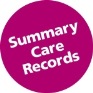 National InitiativeHaving a basicSummary Care Record - SCR, enables health care providers, to view your medication (last 12m) bad reactions to medicines allergies when you’re admitted to hospital, or when treating you in an emergency, around the country.         Additional Information SCRHaving this allows for more details of your significant medical history and specialist needs, to be included in your SCR. This is particularly important, if you have long term conditions, or have specialist needs or instructions for your care. It can also include next of kin details. The SCR is used by hospitals and ambulance services around the country.https://digital.nhs.uk/services/summary-care-records-scr/summary-care-records-scr-information-for-patientsI want to have a Summary Care Record.(No action needed unless opted out before)I want a Summary Care Record with medication, allergies, andAdditional Information (Emis sharing SCR)I do not want to have a Summary Care Record.(Emis sharing SCR)National InitiativeNational NHS Data Data required for general medical research and NHS management, but not related to providing you with direct care.Research and planningConfidential patient information might also be used to plan and improve health and care services, research and develop cures for serious illnessesYour choiceYou can stop your confidential patient information being used for research and planning. If you’re happy with your confidential patient information being used for research and planning, you do not need to do anything. Any choice you make will not impact your individual care. See nhs website for more information:https://www.nhs.uk/your-nhs-data-matters/manage-your-choice/Research and planningConfidential patient information might also be used to plan and improve health and care services, research and develop cures for serious illnessesYour choiceYou can stop your confidential patient information being used for research and planning. If you’re happy with your confidential patient information being used for research and planning, you do not need to do anything. Any choice you make will not impact your individual care. See nhs website for more information:https://www.nhs.uk/your-nhs-data-matters/manage-your-choice/Patient / Carer/ Guardian Signature:Date